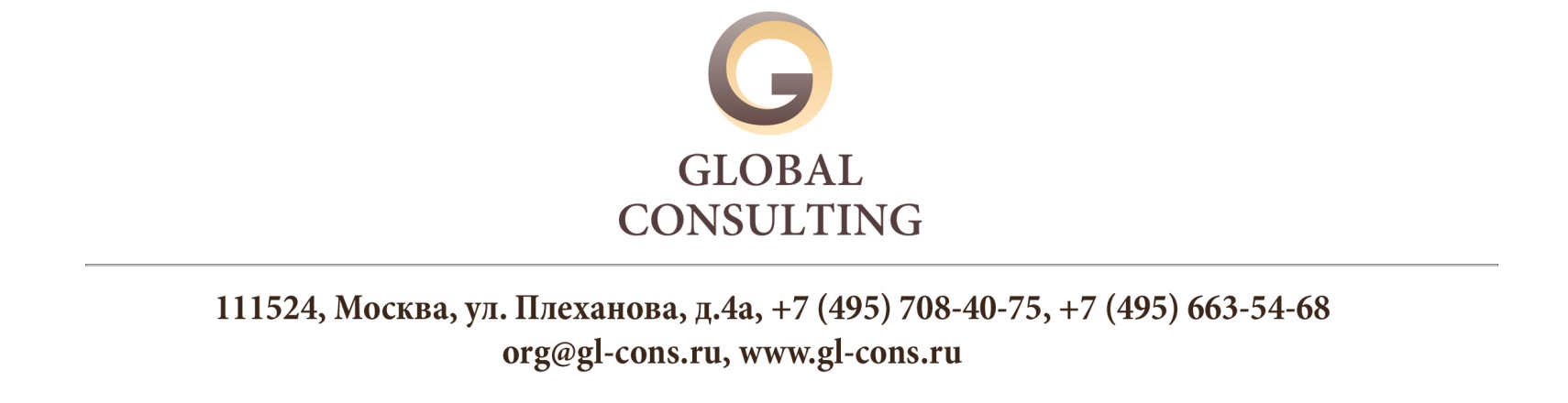 ПРОГРАММА МЕРОПРИЯТИЯ НА 29 МАРТА 2017 Г.ПРОГРАММА МЕРОПРИЯТИЯ НА 29 МАРТА 2017 Г.12:00Приветственный кофе-брейк12:20Налоги и налогообложение. Темы:12:20Проверки в организациях: надзорными и государственными органами 12:20Выбор наиболее выгодного режима налогообложения, в зависимости от вида и сферы деятельности фирмы12:201.Как неверно отраженные в учете факты могут повлиять на текущую операционную деятельность предприятия и их последствия в виде претензий со стороны фискальных органов;2.Почему важно знать алгоритмы расчета налогов собственникам компаний13:20Юридический блок. Темы:13:20Способы предотвращения основных рисков на стадии заключения договоров 13:20Проценты по денежному обязательству и ответственность за его неисполнение в разрезе судебной практики и нового Постановление Пленума ВС РФ13:20Нестабильность сроков исковой давности14:20Кофе-брейк14:40Банковский блок. Темы:14:40Особенности работы предприятий малого и среднего бизнеса с банками14:40Участие предприятий малого и среднего бизнеса в государственных закупках14:40Получение кредитов в форме овердрафта15:40Обсуждение вопросов